О подготовке населенных пунктов, хозяйственных объектов, мостов, гидротехнических и других сооружений сельского поселения Миякибашевский сельсовет к безаварийному пропуску паводка 2017 годаВ целях своевременной и качественной подготовки населенных пунктов, хозяйственных сооружений, инженерных коммуникаций, мостов, гидротехнических и других сооружений сельского поселения Миякибашевский сельсовет муниципального района Миякинский район Республики Башкортостан к безаварийному пропуску весеннего паводка 2017 года, а также обеспечения своевременной эвакуации из зон возможного подтопления населения, материальных ценностей, предупреждения загрязнения окружающей среды, и руководствуясь Федеральным Законом «Об общих принципах организации местного самоуправления в Российской Федерации» № 131-ФЗ от 6 октября 2003 года постановляю:Создать в сельском поселении паводковую комиссию для организации и координации работ по подготовке к безаварийному пропуску  паводка 2017 года согласно приложению № 1.Утвердить план мероприятий по подготовке к безаварийному пропуску  паводка 2017 года согласно приложению № 2.Распределить обязанности среди членов паводковой комиссии согласно приложению № 3.В целях проверки и обеспечения готовности к весеннему паводку 2017 года согласовать и включить членов паводковой комиссии муниципального района в состав паводковой комиссии сельского поселения согласно приложению № 4.Назначить ответственных лиц по организации работ в целях  безопасного пропуска весеннего паводка по гидротехническим сооружениям  и рекам, расположенным на территории сельского поселения Миякибашевский сельсовет муниципального района Миякинский район Республики Башкортостан согласно  приложению № 5.В срок до 13 марта членам комиссии выехать и обследовать потенциально опасные объекты и доложить в паводковую комиссию о состоянии и принятых мерах по безаварийному пропуску паводка на них.Рекомендовать руководителям  хозяйств и предприятий до 15 марта 2017 года создать на местах рабочие паводковые комиссии и аварийные бригады во главе с ответственными лицами за проведение противопаводковых работ. Разработать и осуществить мероприятия по исключению аварийных ситуаций и загрязнению окружающей среды, пропуску льда и весеннего паводка, защите объектов от  повреждений.В период прохождения ледохода и высокого уровня паводковых вод в администрации сельского поселения организовать круглосуточное дежурство из числа руководящих работников. О состоянии паводка на реках, резких подъемах и других явлениях регулярно информировать районную паводковую комиссию.Рекомендовать руководителям хозяйств, предприятий и организаций:             выделять при необходимости по заявкам паводковых комиссий и  аварийных бригад необходимую технику;принять меры по предотвращению загрязнения окружающей среды, не допустить попадания загрязняющих веществ в талые воды и водоемы;подготовить гидротехнические сооружения к пропуску паводка и     выполнить мероприятия согласно приложению № 6. Рекомендовать Миякинскому ДРСУ ОАО «Башкиравтодор»  (Лутфуллин Р), руководителям хозяйств обеспечить очистку мостов от скопления льда. Внести предложение в районную паводковую комиссию о  проведении взрывных работ по ликвидации ледовых заторов. Установить на местах дежурство и своевременно информировать о состоянии дел паводковую комиссию сельского поселения и муниципального района. Рекомендовать правлению Райпо (Бикбаеву И.Т.), предпринимателям на территории сельского поселения до весенней распутицы организовать завоз необходимого количества запасов продуктов во все торговые точки в населенных пунктах сельского поселения. Предложить начальнику отдела МВД России по Миякинскому району Мингазову Р.Р. обеспечить охрану общественного порядка в  зонах возможного подтопления, организовать спасательные работы. 14.Контроль за исполнением настоящего постановления оставляю за     собой.Глава сельского поселения					Р.А. Аминев                                                                   Приложение № 1к постановлению главысельского поселения Миякибашевский сельсовет муниципального района Миякинский район Республики Башкортостанот 16.02.2017 №07С О С Т А Впаводковой комиссииУправляющий деламиадминистрации сельского поселенияМиякибашевский сельсоветмуниципального районаМиякинский районРеспублики Башкортостан                                 В.Ф.ВалиахметовПриложение № 2к постановлению главысельского поселения Миякибашевский сельсовет муниципального района Миякинский район Республики Башкортостанот 16.02.2017 № 07План мероприятийпо подготовке и проведению безаварийного пропуска паводка 2017 года в сельском поселении Миякибашевский сельсовет муниципального района Миякинский район Республики БашкортостанУправляющий делами						В.Ф. ВалиахметовПриложение №3к постановлению главысельского поселения Миякибашевский сельсовет муниципального района Миякинский район Республики Башкортостанот 16.02.2017 № 07РАСПРЕДЕЛЕНИЕобязанностей среди членов паводковой комиссии районаУправляющий деламиадминистрации сельского поселенияМиякибашевский сельсоветмуниципального районаМиякинский районРеспублики Башкортостан                                 В.Ф. ВалиахметовПриложение №4к постановлению главысельского поселения Миякибашевский сельсовет муниципального района Миякинский район Республики Башкортостанот 16.02.2017№07ЗА К Р Е П Л Е Н И Ечленов паводковой комиссии за сельскими поселениями сельсоветов муниципального района по обследованию потенциально опасных объектов и обеспечению безаварийного пропуска паводка.Управляющий деламиадминистрации сельского поселенияМиякибашевский сельсоветмуниципального районаМиякинский районРеспублики Башкортостан                                 В.Ф ВалиахметовПриложение №  5к постановлению главысельского поселения Миякибашевский сельсовет муниципального района Миякинский район Республики Башкортостанот 16.02.2017 №07Ответственные лица по организации работ в целях  безопасного пропуска весеннего паводка по гидротехническим сооружениям,  мостам и рекам, расположенных на территории муниципального района Миякинский район Республики Башкортостан в 2016 годуМост по ул. 1 мая возле хозяйства Закиева Ф.Р. – ответственный Зиганшин В.С., глава фермерского хозяйства «КФХ ИП Зиганшина В.С.»;Мост возле детского сада – Зиганшин Р.С. – индивидуальный предприниматель;Мост через речку «Белекей елга» – ответственные: Рахматуллин Ф.М, Мустафин Р.М.;Мост возле хозяйства Аминева Ф.М. между улицами Центральная и Горная – ответственный Зиганшин Э.С;Мост возле хозяйства Камаловой Р.Х. – ответственный Зиганшин В.С.;Мост в д. 2-ое Миякибашево – ответственные Хакимов А.М. – депутат Совета сельского поселения, Мигранов У.Г.;Мост по улице Центральная с. Анясево – ответственные Гайсин Р.М., Латыпов З.М.Мост по улице Победы с. Анясево - ответственные: Ахмадиев И.А., Валиахметов З.Я.Мост в д. Новый Мир – ответственные: Абдуллина Р.Ф.- глава КФХ, Жабин А.Т. – глава КФХ.Управляющий деламиадминистрации сельского поселенияМиякибашевский сельсоветмуниципального районаМиякинский районРеспублики Башкортостан                                 В.Ф. ВалиахметовПриложение №6к постановлению главысельского поселения Миякибашевский сельсовет муниципального района Миякинский район Республики Башкортостанот 16.02.2017 №07МЕРОПРИЯТИЯпо пропуску весеннего паводка на водохранилищах и прудах     Не позднее, чем за две недели до начала паводка выполняются следующие работы:1.  Расчищаются подъездные дороги и гребень плотины.      2. Очищаются от снега, льда отверстия паводкового водосброса и донного водоспуска,        прилегающие к ним участки земляной плотины, подводящие и отводящие каналы.Если пруд зимой был заполнен водой, то откалывается лед у свай ледозащитного устройства, перед плотиной и водосбросных сооружений, по всей длине устраивается майка шириной 0.5-1 м. И опоражнивается.У водосбросного сооружения заготавливаются аварийные материалы и инструменты.Вблизи плотины открывается карьер глинистого талого грунта, который укрывается соломой и снегом, устраивают подъезд к нему.Для пропуска воды использовать не только паводковый водосброс, но и донный водоспуск.При проходе паводка на сооружениях устанавливается круглосуточное дежурство людей и техники.Дежурный должен: следить за тем, не разрушается ли плотина со стороны низового откоса, особенно в местах сопряжения со стенками сооружений;проверять, не дает ли плотина осадки, и не появляется ли трещина по гребню и на откосах плотины;наблюдать за колебанием уровня воды в пруду, за состоянием льда, обеспечивать работу отверстий сооружений полным сечением и своевременно устранять образующиеся перед сооружением заторы льда и других предметов-коряг, веток и др.;не допускать прохода льдин через отверстия водосбросного сооружения.После пропуска паводка сооружения тщательно осматриваются и выявленные повреждения исправляются.Необходимые аварийные материалы и техника при пропуске паводка приведены в таблице №1.Таблица 1Управляющий деламиадминистрации сельского поселенияМиякибашевский сельсоветмуниципального районаМиякинский районРеспублики Башкортостан                                               В.Ф.ВалиахметовБАШKОРТОСТАН РЕСПУБЛИКАҺЫМИӘКӘ РАЙОНЫМУНИЦИПАЛЬ РАЙОНЫНЫҢ МИӘКӘБАШ АУЫЛ СОВЕТЫАУЫЛ БИЛӘМӘҺЕХАКИМИӘТЕ 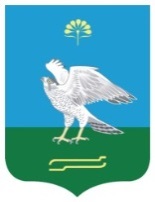 АДМИНИСТРАЦИЯСЕЛЬСКОГО ПОСЕЛЕНИЯ МИЯКИБАШЕВСКИЙ СЕЛЬСОВЕТ МУНИЦИПАЛЬНОГО РАЙОНА МИЯКИНСКИЙ РАЙОН РЕСПУБЛИКИ БАШКОРТОСТАНҠАРАРПОСТАНОВЛЕНИЕ16 февраль  2017й.№ 0716 февраля 2017 г.№ п\пФамилия, инициалыЗанимаемая должность№№ телефоновАминев Руслан  АхтямовичГлава сельского поселения, председатель комиссии2-55-10,2-54-38Валиев Альберт РобертовичЗаведующий сектором по мобилизационной подготовке ГОЧС и ОТ администрации муниципального района Миякинский район РБ (по согласованию )2-12-22Валиахметов Валерий ФагимовичУправляющий делами администрации сельского поселения2-54-49Абдуллина Разина ФанисовнаГлава «КФХ Абдуллина Р.М.»2-56-21Галлямов Сагадат Мустафинович    Государственный инспектор Минлесхоз2-54-27Кадыров Халим Ахатович    Директор МОБУ СОШ с. Анясево2-54-76Хакимов Азамат Мазитович      Депутат от избирательного округа № 7 (д.II Миякибашево), староста деревни2-33-16Зиганшин Василь СабитовичГлава «КФХ ИП Зиганшина В.С.»2-54-90№п./п.Наименование мероприятийОтветственныеСроки и способы проведения1.Предупреждение руководителей хозяйств, потенциально опасных предприятий, о необходимости проведения мероприятий по подготовке к пропуску весеннего половодья и проведения проверок технического состояния коммуникаций и сооруженийАминев Р.А.Валиахметов В.Ф.Доведение настоящего постановления до 01.03 2017 г.2.Проработка вопросов координации действий и оповещения, инспектирующих и других органов на период паводка 2017 года Представитель паводковой  комиссии муниципального района,Валиев А.Р.Совещание паводковой комиссии до 18.03.2017 г.3.Определение населенных пунктов, производственных объектов, материальных ценностей, которые могут быть подтоплены паводковыми водами, разработка планов предупредительных, аварийно-спасательных и других неотложных работ по каждому объектуСтаросты населенных пунктов руководители хозяйств, предприятий, учреждений.Рабочие комиссии на местах до 21. 03. 2017 г.4.Проверка технического состояния очистных сооружений, плотин и других гидротехнических сооружений, мостов, дамб, обваловок, накопителей, полигонов, амбаров, трубопроводов, складов удобрений, ядохимикатов, ГСМ, АЗС, водосборов и др., обратив особое внимания на условия их эксплуатации, при необходимости провести ремонтные работы, очистить ото  льда и от снега водосборы, кюветы и мостовые пролеты.Старосты населенных пунктов, руководители хозяйств, предприятий, учрежденийРабочими паводковыми комиссиями на местах проверяются все потенциально опасные объекты с составлением актов технического обследования по готовности к паводку до 21.03.2017 г.5.Сбор и обобщение данных по готовности объектов к пропуску паводка, анализ актов технического обследования потенциально опасного объекта, с последующим представлением в вышестоящие органыПаводковая комиссия,.Рабочие комиссии представляют 1 экз. акта технического обследования объектов в районную паводковую комиссию до 25.03.2017г.6.Укомплектовать аварийные бригады, обеспечить их необходимой техникой и инструментами, провести инструктаж, приготовить и завести к местам возможных аварий стройматериалы. Аминев Р.А. Валиахметов В.Ф.руководители хозяйств, организаций, инженеры по технике безопасности.до 21.03.2017 г. назначить ответственных лиц и провести соответствующую работу. 7.Согласование и проведение инспекторских проверок по выявлению готовности объектов к пропуску паводка, проверка наличия планов мероприятий на период паводка, схем оповещения с составлением актов проверки и представлением в районную паводковую комиссиюОтветственные члены районной паводковой комиссии, члены  паводковой комиссий сельского поселенияДо начала паводка  и весь паводковый период, согласно графика инспекционного контроля8.В случае возникновения ЧС на водных объектах организовать бригады по обеспечению поиска, оперативного расследования и устранения источников загрязненияОтветственные члены районной паводковой комиссии, члены  паводковой комиссий сельского поселенияПри получении информации о возникновении ЧС - немедленно9.Расследование аварий, ЧС.Ответственные члены районной паводковой комиссии, члены  паводковой комиссий сельского поселенияПо показаниям и при возникновении ЧС 10.Эвакуация населения в районах возможного затопления временным размещением в заранее подготовленных помещенияхОтветственные члены районной паводковой комиссии, члены  паводковой комиссий сельского поселенияПри возникновении необходимости11.Эвакуация из ферм, расположенных в районах возможного подтопления до начала подтопления скота, кормов, ценного оборудованияОтветственные члены районной паводковой комиссии, члены  паводковой комиссий сельского поселения, хозяйства При возникновении необходимости12.Проведение инвентаризации мест хранения и неорганизованных скоплений бытовых и промышленных отходов на местах возможного затопления и обеспечить своевременную защиту их или вывоз за пределы затопляемых зонАминев Р.А.   руководители хозяйств, организаций, ответственные члены районной паводковой комиссииДо 01.04.2017 г.13.Убрать навоз, отходы,  мусор с мест  стока талых вод и берегов рек и озер, обеспечить их вывозку на отведенные места, не допускать складирования минеральных удобрений под открытым небомРуководители предприятий и хозяйствДо 01.04.17 г.14.Обеспечить  сохранность опор линий электропередачи  и связи, заблаговременно установить за ним систематическое наблюдениеАрсланов Р.Ф.Весь паводковый период15.До начала паводка отремонтировать и привести в пригодное для эксплуатации состояние имеющиеся в наличии  плав. средства.руководители хозяйствДо 01.04.2017г.16.До наступления распутицы завести в малые населенные пункты, с которыми могут быть прервана связь, запасы медикаментов, продукты питания и товары повседневного спросаАтангулов И.Г.Бикбаев И.Т.Индивидуальные предпринимателиВесь паводковый период17.Определить возможные объемы буровзрывных работ против ледохода на период проведения этих работ Лутфуллин Р.До 01. 04.2017 г.18.Своевременно представить районной паводковой комиссии акты проверок и обследований хозяйственных, гидротехнических и других сооружений по готовности к паводку 2015 года.Аминев Р.А. руководители хозяйств и предприятийДо 20. 03.2017 г.19.Обеспечить представление своевременной и качественной оперативной информации об обстановке на период половодья по  тел.   2-98-33 (ЕДДС), 112.Аминев Р.А., Валиахметов В.Ф.руководители предприятий и хозяйствВесь паводковый период№Фамилия, инициалыОбязанности членов комиссии№ телефонов1Аминев Р.А. Валиев А.Р. (по согласовнаию)Валиахметов В.Ф.Организация и координация работы паводковой комиссии 2-54-49,2-54-382Ахметов М.С.Абдуллина Р.Ф.Предотвращение попадания в талые воды,  водоемы и резервуары для питьевой воды загрязняющих веществ и загрязнения окружающей среды. Обеспечение сохранности поголовья скота, семенного материала, своевременной их эвакуации из зоны затопления2-54-402-54-952-56-213Галлямов С.М.Организация очистки мостов от скопления льда, проведение мероприятий по охране и защите диких животных в зонах затопления2-54-274Абдуллина Разина ФанисовнаОбеспечение в необходимых случаях автотранспортом для вывозки материальных ценностей и людей из зон возможного затопления. Своевременная заготовка и подвозка к местам возможных аварий запасов стройматериалов (камень гравий, глина)2-54-442-54-955Кадыров Халим АхатовичАхмерова Расима Тимергадиевна Охрана общественного порядка в местах возможного затопления, организация спасательных работ.2-54-462-56-736Хакимов Азамат Мазитович      Сбор и предоставление оперативной информации в администрацию сельского поселения  о прохождении паводка в д. II Миякибашево2-33-168Абдуллина Разина ФанисовнаСбор и предоставление оперативной информации в администрацию сельского поселения  о прохождении паводка в д.д. Новый Мир, Кашкарово, Днепровка, Николаевка2-56-21№п./п.Наименование сельсоветаФ.И.О. членов комиссии6.МиякибашевскийАбдуллин Р.М.№п./п.НаименованиеЕд. измеренияКоличествоЗаготовка аварийного материала1Гравийно-песчаная смесьм310.02Лес пиленный 3 сортм32.03Лес круглый 3 сортм32.04Проволокат.0.105Сетка металлическаям250.06Песокм320.07Мешкишт.20.08Соломат.1.29Паковки (скобы, гвозди)кг80.0Дежурство во время паводка1Бульдозер на Т-170м.час1202Автосамосвалым.час1203Вахтовая машинам.час1204Мастерч.час1205Плотникч.час1206Разнорабочийч.час120